VVolunteers and Food and Other Donors (Protection from Liability) Act 2002Formerly “Volunteers (Protection from Liability) Act 2002”Portfolio:Minister for VolunteeringAgency:Department of CommunitiesVolunteers (Protection from Liability) Act 20022002/03214 Nov 2002s. 1 & 2: 14 Nov 2002;Act other than s. 1 & 2: 1 Jan 2003 (see s. 2 and Gazette 17 Dec 2002 p. 5905)Volunteers (Protection from Liability) Amendment Act 20062006/05326 Oct 2006s. 1 & 2: 26 Oct 2006;Act other than s. 1 & 2: 2 Dec 2006 (see s. 2 and Gazette 1 Dec 2006 p. 5297)Reprint 1 as at 19 Jan 2007 Reprint 1 as at 19 Jan 2007 Reprint 1 as at 19 Jan 2007 Reprint 1 as at 19 Jan 2007 Food Act 2008 s. 1492008/0438 Jul 200824 Oct 2009 (see s. 2(1)(b) & (2) and Gazette 23 Oct 2009 p. 4157)Fire and Emergency Services Legislation Amendment Act 2012 Pt. 7 Div. 162012/02229 Aug 20121 Nov 2012 (see s. 2(b) and Gazette 31 Oct 2012 p. 5255)Associations Incorporation Act 2015 s. 230 & 2322015/0302 Nov 20151 Jul 2016 (see s. 2(b) and Gazette 24 Jun 2016 p. 2291‑2)Aquatic Resources Management Act 2016 s. 3732016/05329 Nov 2016To be proclaimed (see s. 2(b))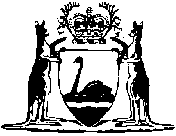 